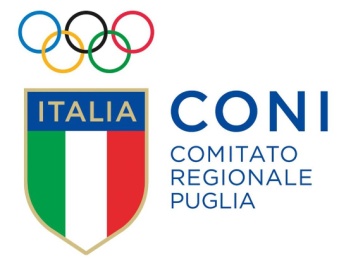 IL PRESIDENTEEXPO LEVANTE - BARI - 2022PARTECIPAZIONE E PROGRAMMA EVENTICARO PRESIDENTE,COME CONVENUTO NELLA PRECEDENTE RIUNIONE DEL 3 FEBBRAIO 2022 IL CONI PUGLIA UNITAMENTE ALLE SEGUENTI  FSN - EPS -DSA- BENEMERITE:C.I.P.FIN;FIBA;FIPSAS;FIM;U.N.V.S.;ANSMES;FISW;CSI;FIBS;FIPE;FIM;FIPAV;FEDERCOMBAT;ACSI;CSAIN.SARÀ PRESENTE A EXPO LEVANTE OGNUNA IN UNO STAND 3 X 3 O ALTRO (MESSO A DISPOSIZIONE GRATUITAMENTE DALLA FDL COMPLETO DI TAVOLO, SEDIE, CORRENTE ELETTRICA) ALLESTENDOLO CON MATERIALE PROMOZIONALE PROPRIO, ATTREZZATURE TECNICHE E PRESENZA DI ADDETTI. PRECISAMENTE:CONI PUGLIA:        21/25.04.2022 ALLESTIRÀ LO STAND CON MATERIALE PROPRIO;23.04.2022 DALLE 09:30 ALLE ORE 12:30 CONVEGNO  CONI/FIMS/SOCIETÀ ITALIANA IGIENE "RETUR  TO PLAY - VACCINAZIONE DEGLI ATLETI - VISITE MEDICHE";23.04.2022 DALLE ORE 15:00 ALLE ORE 18:00 CONVEGNO "EMOFIT 2.0 "GIOCARE  E CURARE L'EMOFILIA; 24.04.2022 DALLE ORE 09:30 ALLE 12:30 ESIBIZIONE E FESTA FINALE CENTRI CONI.      TICKET D'INGRESSO PREVISTI: 100.FIBA:                        21/25.04.2022 ALLESTIRÀ LO STAND CON MATERIALE PROMO PUBBLICITARIO;23.04.2022 DALLE ORE 09:00 ALLE ORE 19:00 MANIFESTAZIONE SPORTIVA "TROFEO ITALIA AIRBADMINTON" TAPPA QUALIFICAZIONE PUGLIA SPAZIO RICHIESTO: 30 MT. X 20 MT.;TICKET D'INGRESSO PREVISTI: 1O0.FIN:                         21/25.04.2022 ALLESTIRÀ LO STAND CON MATERIALE PROPRIO; TICKET D'INGRESSO PREVISTI: 100.FIPSAS:               21/25.04.2022 ALLESTIRÀ LO STAND CON MATERIALE                            INOLTRE NECESSITA DEI SEGUENTI SPAZI:                            SIMULATORE DI LANCIO  (SPAZIO MT. 3 X MT. 2);                            PISCINA PER LANCIO TECNICO (SPAZIO MT. 7 X MT. 6);                            CONVEGNO "IMPATTO ECOLOGICO DEL TURISMO SULLE COSTE                            TURISMO E PESCA ECOSOSTENIBILE.                            TICKET D'INGRESSO PREVISTI: 100.FISW:                   21/25.04.2022 ALLESTIRÀ LO STAND CON MATERIALE;                            TICKET D'INGRESSO PREVISTI: 100.CSI:                      21/25.04.2022 ALLESTIRÀ LO STAND CON MATERIALE PROPRIO;                               100 PASSI DA LEVANTE”UNA MARCIA CONTINUA, PERMETTENDO A                                TUTTI COLORO CHE PASSANO DI PERCORRERE 100 MT, PERCORREN                               DO NEI 4 GIORNI IDEALMENTE L’INTERO TERRITORIO PUGLIESE E                                GUARDARE VERSO ORIENTE CON SPIRITO DI FESTA, SPERANZA IN                               UN FUTURO CONDIVISO;                               22/25.04.: SPAZIO DI 60 MQ DOVE  INSTALLARE UN PERCORSO DI 100                               MT. CIRCOLARI;                                SPAZIO DI 50 MQ DOVE INSTALLARE GONFIABILI DEL CSI                               CON PUNTO GIOCO ATTIVO DA 22 DAL 25 APRILE;                               23.04.2022 CONVEGNO DA SVOLGERE DALLE 10 ALLE 12,30                                OSPITI IL PRESIDENTE NAZIONALE DEL CSI.FIBS:                       21/25.04.2022: LA FEDERAZIONE SARA' PRESENTE CON UN TUNNEL                               GONFIABILE NELL'AREA DA CONCORDARE;                               TICKET D'INGRESSO PREVISTI: 100.CIP:                     21/25.04.2022: ALLESTIRÀ LO STAND CON MATERIALE PROPRIO;                              24.04.2022: SARÀ PRESENTE CON CON 2 SQUADRE DELLA FIPPS,                               ENTRAMBE IL 24 APRILE DI POMERIGGIO;                              LO SPAZIO RICHIESTO È DI 20 MT X 10 MT. PER ATTIVITÀ                               PROMOZIONALE;                              FISPIC CON DIMOSTRAZIONI DI SHODOWN PIU' TV PER PROIETTARE                               IMMAGINI DELLE VARIE DISCIPLINE AFFILIATE AL CIP;                              TICKET D'INGRESSO PREVISTI: 100.FEDERMOTO:       21/25.04.2022: ALLESTIRÀ LO STAND CON MATERIALE PROPRIO;                              1.GIOVEDÌ 21 APRILE APERTURA PRESENTAZIONE GENERALE;                                               2.VENERDÌ 22 APRILE REGISTRO STORICO E MOTOTURISMO;                              3.SABATO 23 APRILE ATTIVITÀ AGONISTICA (OFFROAD/VELOCITÀ);                              4.DOMENICA 24 APRILE ATTIVITÀ PRATICA EDUCAZIONE                                  STRADALE;                              5.LUNEDÌ 25 APRILE ATTIVITÀ PRATICA GUIDA SICURA .                              DAL 21 AL 25 ORE 18:00 «INCONTRO CON GLIESPERTI»TALK                               DOMANDE E RISPOSTE A TEMA DEL GIORNO;                              IL PUBBLICO PONE DOMANDE DAL VIVO O TRAMITE SOCIAL.                              ATTIVITÀ PRATICA SU PISTA/PIAZZALE (DA CONCORDARE SPAZI);                                GLI ISTRUTTORI E TECNICI FEDERALI TENGONO CORSI TEORICO-                              PRATICI EDUCAZIONE STRADALE PER PUBBLICO ETÀ SCOLARE                               GUIDA SICURA;                              AVVIAMENTO AL MOTOCROSS ED ENDURO;                               TICKET D'INGRESSO PREVISTI: 100.UNVS                     21/25.04.2022: ALLESTIRÀ LO STAND CON MATERIALE PROPRIO;   ANSMES                                               UNA PISTA PORTATILE DI BOWLING DOVE I VISITATORI POTRANNO PROVARE                              AD ESERCITARSI;                              LA STRUTTURA È LUNGA 10 METRI;                             LA SUPERFICIE RICHIESTA È 10METRI X 10 METRI.                                 TICKET D'INGRESSO PREVISTI: 100.    FIPE:               21/25.04.2022: ALLESTIRÀ LO STAND CON MATERIALE PROPRIO;                         23/24.04.2022 : GARA COPPA ITALIA DI DISTENSIONE SU PANCA, GARA                          INSERITA ALL'INTERNO DEL CALENDARIO AGONISTICO NAZIONALE;                         PRESENZA PUBBLICO PREVISTO 500;                         SPAZIO NECESSARIO AL COPERTO DI CIRCA 250 METRI QUADRATI;                         ALLESTIMENTO DELLA SEDE DI GARA È COMPLETO CARICO DELLA                         FEDERAZIONE                         TICKET D'INGRESSO PREVISTI: 100.FIPAV:               21-25.O4 2022 SARA' ALLESTITO PRESIDIO ALL'APERTO IN UNA AREA COMPLESSIVA                               DI CIRCA 16X12MT CON TRANSENNE DI TIPO STRADALE;                           N°3 GAZEBO (DA 3X3MT CAD);                           SARANNO ALLESTITIN°2 CAMPI PER IL VOLLEYS3 AREA NECESSARIA DI CIRCA                            12X12MT;                           PRESENZA (DIRIGENTI, TECNICI ED ARBITRI), PER IL POMERIGGIO DEI GIORNI 21 E                            22 E PER L'INTERA GIORNATA DEL 23,24 E 25 APRILE;                           ESIBIZIONI/PROVA DEL VOLLEY S3 PER LE GIORNATE DI SABATO 23 E DI DOMENICA                           24 DALLE ORE 9.45 ALLE ORE 11.00 ATTRAVERSO GIOCHI DI SQUADRA ESIBIZIONE                          “SCENDI IN CAMPO CON SPIKE-BALL”;                           GAZEBO E CAMPI SARANNO MESSI A DISPOSIZIONE DAL COMITATO FIPAV BA/FG;                           RICHIESTA:  GARANTIRE LA CUSTODIA IN UN MAGAZZINO DEI PALLONI, MATERIALI                            VARI, NELLE ORE DI CHIUSURA.                           TICKET D'INGRESSO PREVISTI: 100;FITARCO:          21/25.04.2022: ALLESTIRÀ LO STAND CON MATERIALE PROPRIO;                           INOLTRE UN'AREA DI 25 MT. X MT. 20 PER FARARE TIRI DI PROVA E ORGANOZZARE                           BREVI COMPETIZIONI AMATAORIALI;                           TICKET D'INGRESSO PREVISTI: 100.FEDERCOMBAT: 21/25.04.2022: ALLESTIRÀ LO STAND CON MATERIALE PROPRIO;                               INOLTRE UN'AREA 350 MT. PER STAGE ED ESIBIZIONI GARA TROFEO CONI;                               TICKET D'INGRESSO PREVISTI: 100.ACSI:                     21/25.04.2022: ALLESTIRÀ LO STAND CON MATERIALE PROPRIO;                               INOLTRE SPAZI UTILI PER SVOLGERE LE ATTIVITA' COME TABELLA ALLEGATA;                               TICKET D'INGRESSO PREVISTI: 100.CSAIN:                   21/25.04.2022: ALLESTIRÀ LO STAND CON MATERIALE PROPRIO;                                TICKET D'INGRESSO PREVISTI: 100.